Sehr geehrte Eltern, 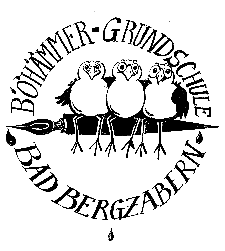 In den Schulen wird die Präsenzpflicht vom 16. bis 18. Dezember 2020 aufgehoben. Dies bedeutet: Alle Schülerinnen und Schüler können zuhause bleiben. Fernunterricht findet in diesen drei Tagen nicht stattfinden. Für die Zeit nach den Ferien gilt: In der Woche vom 4. bis zum 15. Januar 2021 findet in allen Schularten ausschließlich Fernunterricht statt. Die Schulen bieten Notbetreuung für Schüler und Schülerinnen bis zur Klassenstufe 4 an. Klasse 1 / 2 bis 12:00 Uhr, Klasse 3/4 bis 13:00 Uhr. Kinder, die an der Ganztagsschule angemeldet sind, können bis 15:50 Uhr betreut werden. Ein Essen wird nicht angeboten (die Kinder benötigen dann ein Lunchpaket). Schüler oder Schülerinnen mit sonderpädagogischem Förderbedarf oder deren häusliche Lernsituation nicht ausreichend förderlich ist, sollten das Angebot der Notbetreuung wahrnehmen.Das Ministerium wird mit den Trägern der Schülerbeförderung Gespräche führen, damit die Schülerbeförderung zur Wahrnehmung der Notbetreuung aufrechterhalten bleibt. Für Leistungsnachweise gilt: Klassenarbeiten, die in der Zeit bis zum 18. Dezember 2020 sowie vom 4. Januar bis 15. Januar 2021 angesetzt waren, sollen möglichst verschoben oder ersetzt werden. Sollte das nicht möglich sein, finden diese in der Schule statt. Wie es ab dem 15. Januar 2021 weitergeht, wird in Abhängigkeit von der Infektionslage entschieden.Aktuelle Informationen finden Sie ab sofort nur noch auf der Grundschul-App. (Infos dazu auf unserer Homepage www.boehaemmer-grundschule.de)Bitte geben Sie das nebenstehende Blatt bis morgen Ihrem Kind mit oder werfen Sie dieses in unseren Briefkasten. Alle schon erhobene Abfragen zur Ganztagsschule sind hinfällig.Mit freundlichen GrüßenChristian Eberle  (Rektor)NAME: 						KLASSE:Ich befreie mein Kind von der Präsenzpflicht: Ich melde mein Kind an folgenden Tagen für die Notfallbetreuung und für folgende Zeiten an._____________________Unterschrift der ElternMittwoch, 16. Dezember 2020Donnerstag, 17. Dezember 2020Freitag, 18. Dezember 2020KW 01Zeitspanne am Vormittag (von/bis in ganzen Stunden)Zeitspanne am Nachmittag (von/bis in ganzen Stunden) nur für Kinder der GTSMontag, 4. Januar 2021Dienstag, 5. Januar 2021Mittwoch,6. Januar 2021Donnerstag,7. Januar 2021Freitag, 8. Januar 2021KW 02Montag,11. Januar 2021Dienstag, 12. Januar 2021Mittwoch, 13. Januar 2021Donnerstag, 14. Januar 2021Freitag, 15. Januar 2021